                                                Аннотация            на дополнительную общеобразовательную                                общеразвивающую программу «Мир глазами детей»             Муниципального автономного учреждения                                   дополнительного образования «Детская школа искусств»	Данная программа по содержанию не дублирует программы дошкольных учреждений, по объёму, качеству содержания, прогнозируемым результатам относится к ознакомительному (стартовому) уровню. Цель (приобретение элементарных художественно-творческих навыков и адаптация к процессу обучения) и обучающие, воспитательные, развивающие задачи раскрывают художественную направленность. Содержание программы соответствуют специфике дополнительного образования, способствуют развитию творческого начала и параллельно развивают образную, вербальную и тактильную виды памяти, мелкую моторику руки, пространственную ориентацию, межполушарные связи.Ведущая деятельность – групповые занятия, форма объединения – учебная группа. Программа ориентирована на дошкольников и младших школьников 5-8 лет. Анализ возрастных особенностей обучающихся позволяет определить допустимый объём учебной нагрузки, использовать методы и приёмы для восстановления психофизических ресурсов на учебном занятии и способствует эффективности обучения. 	Режим работы, объём учебной нагрузки, условия реализации программы не противоречат требованиям СанПиН для учреждений дополнительного образования и регулируются локальными актами МАУДО «Детская школа искусств». Описание структуры и характеристика учебных занятий с указанием методов, приёмов и  дидактического материала по каждой теме, методические рекомендации по работе с отдельными темами, перечень внеаудиторных дел  в течение всего календарного года позволяют глубоко вникать в учебный процесс и адекватно оценивать результаты.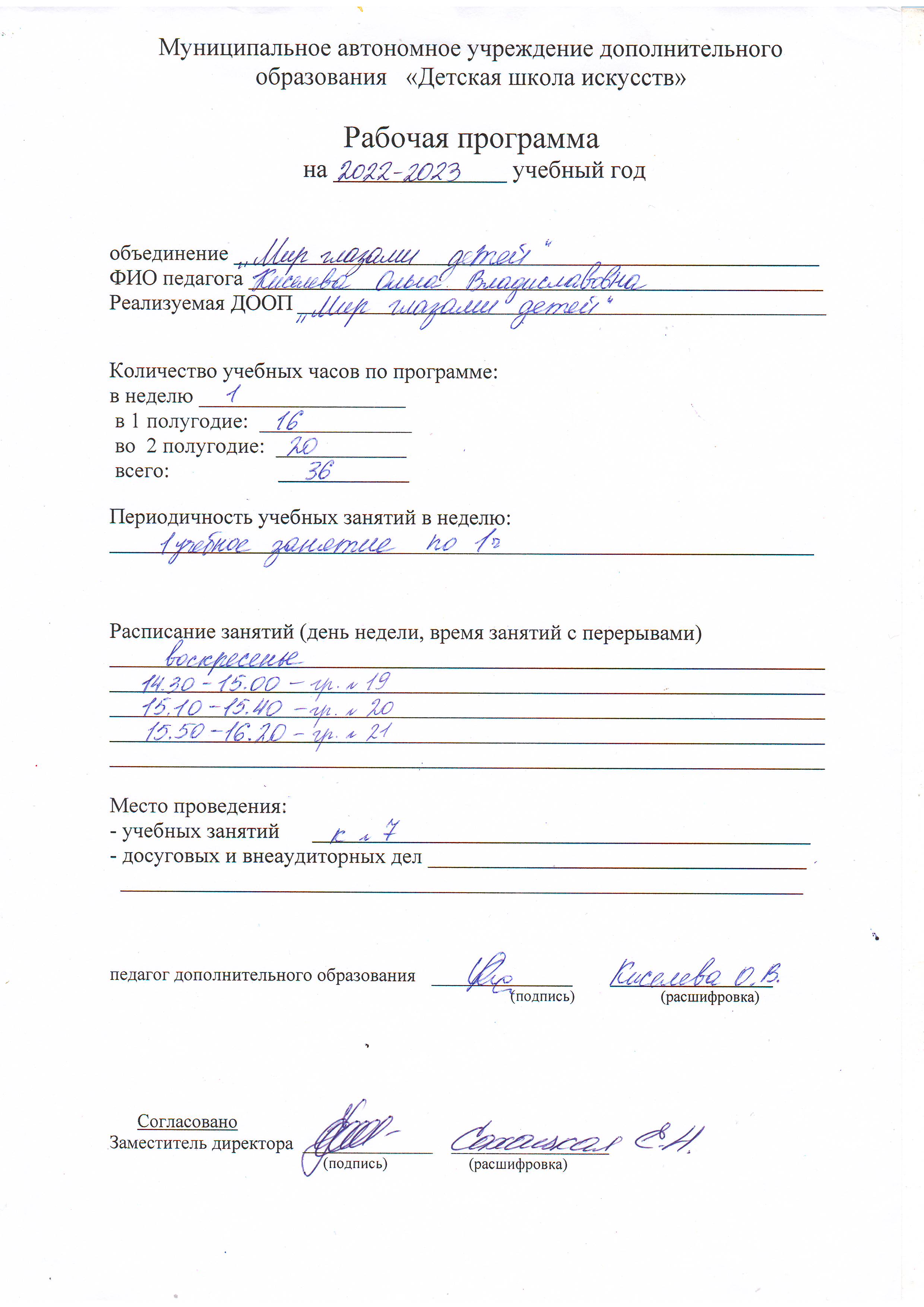 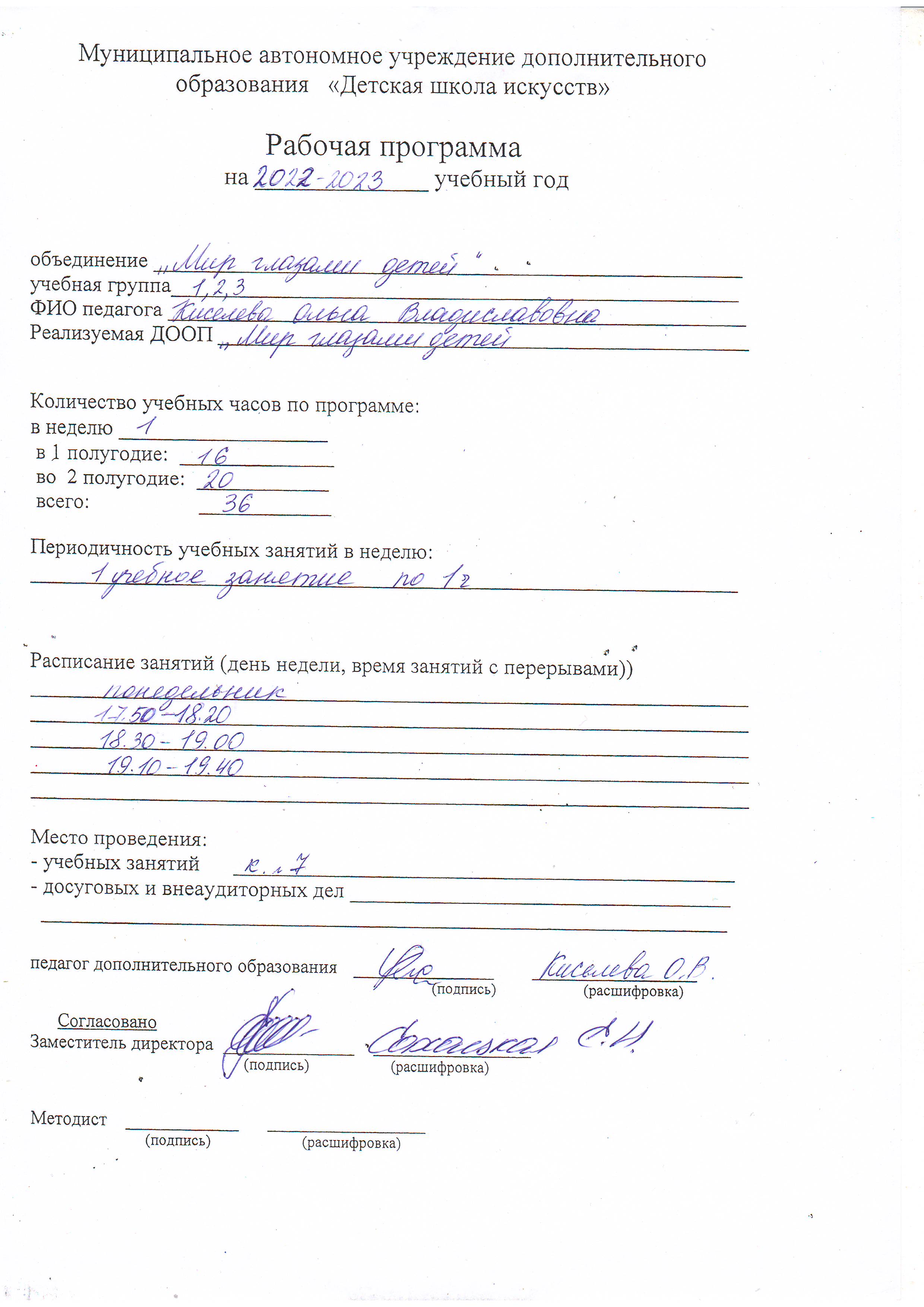 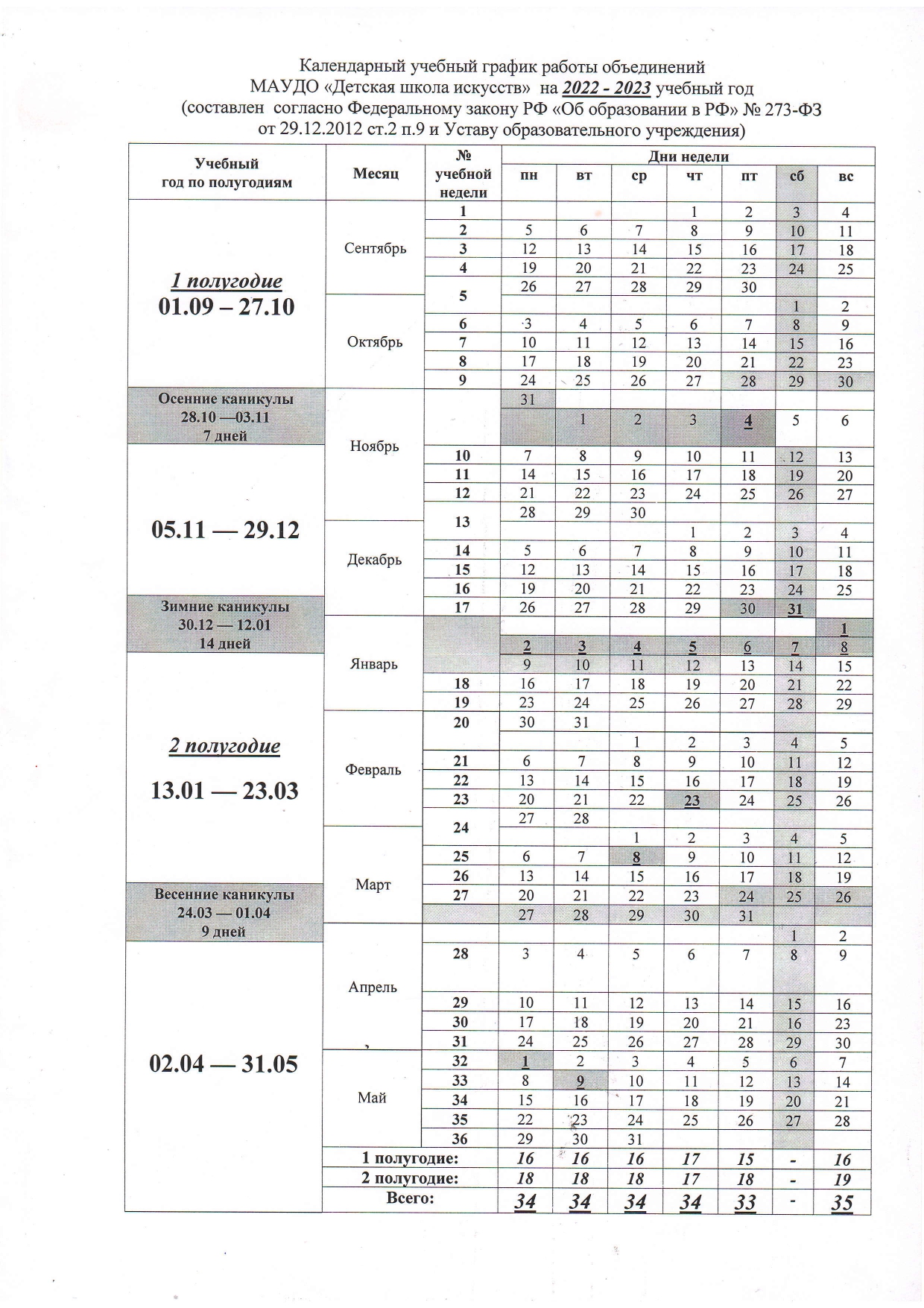 Учебно - тематический план 1 год обучения Содержание учебно-тематического планаВведение в предмет (занятие № 1)Т. Изобразительные материалы. Техника безопасности.П. Игра «Краски, кисти, карандаши».Что умеет карандаш? (занятия №№ 2-17) Т. Виды линий: прямая, замкнутая, ломаная, волнистая. Правила двойного (зеркального) рисования.П. Штриховка фигур трафаретами «Сад и огород»: от центра, к центру.Игра - угадайка: комбинации геометрических фигур (дом с солнцем, пейзаж с горой и солнцем, фигуры человека – рыбы, мороженное и т.д.)Придумывание и зарисовки  своих загадок.Город геометрических фигур: лес (деревья, грибы, солнце, туча, дождь, цветы, трава, птицы).Двойное (зеркальное) рисование в воздухе и на бумаге: левой и правой руками одновременно, один предмет, по образцу и по инструкции.Презентация «Путешествие по сказкам» (№1, №2).Сказка «Колобок» (текст + иллюстрации): наброски колобка, зайца, волка, медведя, лисы,; инсценировка. Выставка «Персонажи сказки». Рассказ сказки от имени своего персонажа.Мир волшебных красок (занятия №№ 18-29)Т. Основные и дополнительные цвета. Беседа «Разноцветный мир»Техника рисования  восковыми мелками. Презентация «Основные и дополнительные цвета».П. Рисование образцов. Восковые мелки: декоративное рисование «Веселые матрешки», пейзажные зарисовки (природные явления, растения, осадки, горы, реки).Рисование акварелью: сказочные персонажи, предлагаемые сюжетыПластилиновая сказка (занятия №№ 30-36)Т. Приемы лепки предметов по представлению: посуда, игрушки.П. Лепка животных (рыбы, птицы + стихи про животных) и предметов живой и неживой природы (по желанию).Выставка работ для родителей. Презентация «Этот красочный прекрасный мир!»По окончании  первого  года обучения обучающиеся должны знать:уметь:Учебно - тематический план 2 год обученияСодержание учебно-тематического планаВведение в предмет (занятие № 1)Т. Мини-беседа «Что мы знаем?». Техника безопасности.П. Игра на коммуникативные способности.Красота вокруг нас (занятия №№ 2-14)Т. История изобразительного искусства. Материалы и принадлежности для рисования.Выразительные возможности композиции. Жанры живописи: натюрморт, пейзаж, портрет. Особенности изображения пейзажа. Беседа по цветовой гамме. Беседа по сказке (по выбору педагога).П. Цветовое решение (теплые цвета). Компановка на бумаге. Композиция натюрморта, выбор цветовой гаммы. Композиции: «Осенние цветы в вазе», «Фрукты и овощи», «Цветочные фантазии». Понятия «перспектива, линия, горизонт». Пейзажные зарисовки. Карандашные наброски: «Портрет моего друга». Сюжетное рисование по сказке (по выбору педагога). Акцент:          навыки композиционного решения                                   словарный запас                                   эмоциональное самовыражениеУдивительное рядом (занятия №№ 15-25) Т. Особенности составления простого и сложного узоров, декоративных узоров из бумаги. Приемы вырезания, обрывания бумаги, наклеивания изображений.Техника «оригами». Правила двойного (зеркального) рисования. Беседа по сказке (по выбору педагога).П. Растительный узор. Вырезание, обрывание бумаги, наклеивание изображений Композиции по сказкам (по выбору педагога), предметы из бумаги, сложенной вдвое и гармошкой, оригами, простые и сложные узоры. Техника «оригами»:  птицы, животные. Складывание бумаги по сказке. Инсценирование  сказки.Двойное рисование двумя руками в воздухе и на бумаге: один предмет, зеркальные рисунки (сад, огород, лес).                   Акцент: 	     простое и сложное конструирование                                         вербальный интеллект                                         образное мышлениеПластилиновый зоопарк (занятия №№ 26-36)Т. Приемы лепки, соотнесение форм и пропорций, способы создания изображений на предметах живой и неживой природы. П. Способы создания изображений предметов живой и неживой природы. Лепка животных (бабочка, слоник, обезьянка и т.д. + стихи про животных) и  предметов живой и неживой природы (по желанию). Приемы пластилинографии: деревья, цветы.Выставка и анализ работ. Игра – путешествие «Пластилиновый зоопарк»Акцент: 	активизация межполушарных связей (аудиальный, вербальный, кинестетический каналы восприятия)мелкая моторика руки.По окончании второго года обучения обучающиеся должны знать:уметь:Учебно - тематический план 3 год обученияСодержание учебно-тематического планаВведение в предмет  (занятие № 1).Т. Игры на внимание, воображение. Техника безопасности.Символика цвета (занятия №№ 2-10)Т.  Беседа «Цвет в нашей жизни». Сочетание цвета, ощущений, чувств.Беседа о радуге и цветной жизни.П. Анализ цветовой гаммы сказки К. Чуковского «Краденое солнце», создание своего варианта теплой, холодной, громкой, тихой, легкой, тяжелой и т.д. картины по заданному сюжету сказки.Семицветие в природе: изображение леса, города, школы, сказки К. Чуковского «Телефон».Сочинение загадок – рисунков, цветных сказок: зеленая, синяя, красная, желтая.(смешанная техника исполнения: акварель, гуашь, восковые мелки, карандаш)Акцент: 	творческое воображениекреативность	вариативность техник исполненияЗазеркалье (занятия №№ 11-18)Т. Беседа «Как мы рисуем?» (чем - на чем): карандаш, краски, мел – песок, бумага, ткань, асфальт и т.д.Особенности работы с симметричными рисунками и скороговорками по схеме и образцу: карандаши, одновременность, фонематический слух, дикция, внимание, аккуратность.П. Симметричное рисование + скороговорки. Техника безопасности.Акцент: 	работа по схеме и образцу        координация движениймежполушарные связи              произвольность вниманияСказки о волшебстве  (занятия №№ 19-27)Т.  Беседа «Сказки о волшебстве и волшебниках».П. Обсуждение отрывков из сказок Ш. Перро «Кот в сапогах», «Золушка» и С. Маршака «12 месяцев». Работа по воображению и по инструкции: замок людоеда, фея, золушка, карета, лесные полянки в разные времена года, бал во дворце и т.д. (смешанная техника исполнения).Акцент: 	самостоятельность мышлениясловарный запаснавыки изображения пейзажа, строений, людей, отдельных предметовЖивая природа в литературных произведениях (занятия №№ 28-36)Т. Работы художников Е. Чарушина, В.Ватагина, И.Васнецова и произведения  В. Бианки.Технические приемы и особенности изображения животных и птиц: статика, движение. Понятия «пропорция, поворот, ракурс, светотень».П. Поэтапное рисование (лепка, аппликация) птиц, насекомых, животных.Техника безопасности. Выставка работ для родителей.Акцент: 	синтез полученных знанийработа по схеме и инструкцииПо окончании третьего года обучения обучающиеся должны знать:уметь:Календарно - тематическое планированиепервый год обученияКалендарно - тематическое планированиевторой  год обученияКалендарно - тематическое планированиетретий год обучения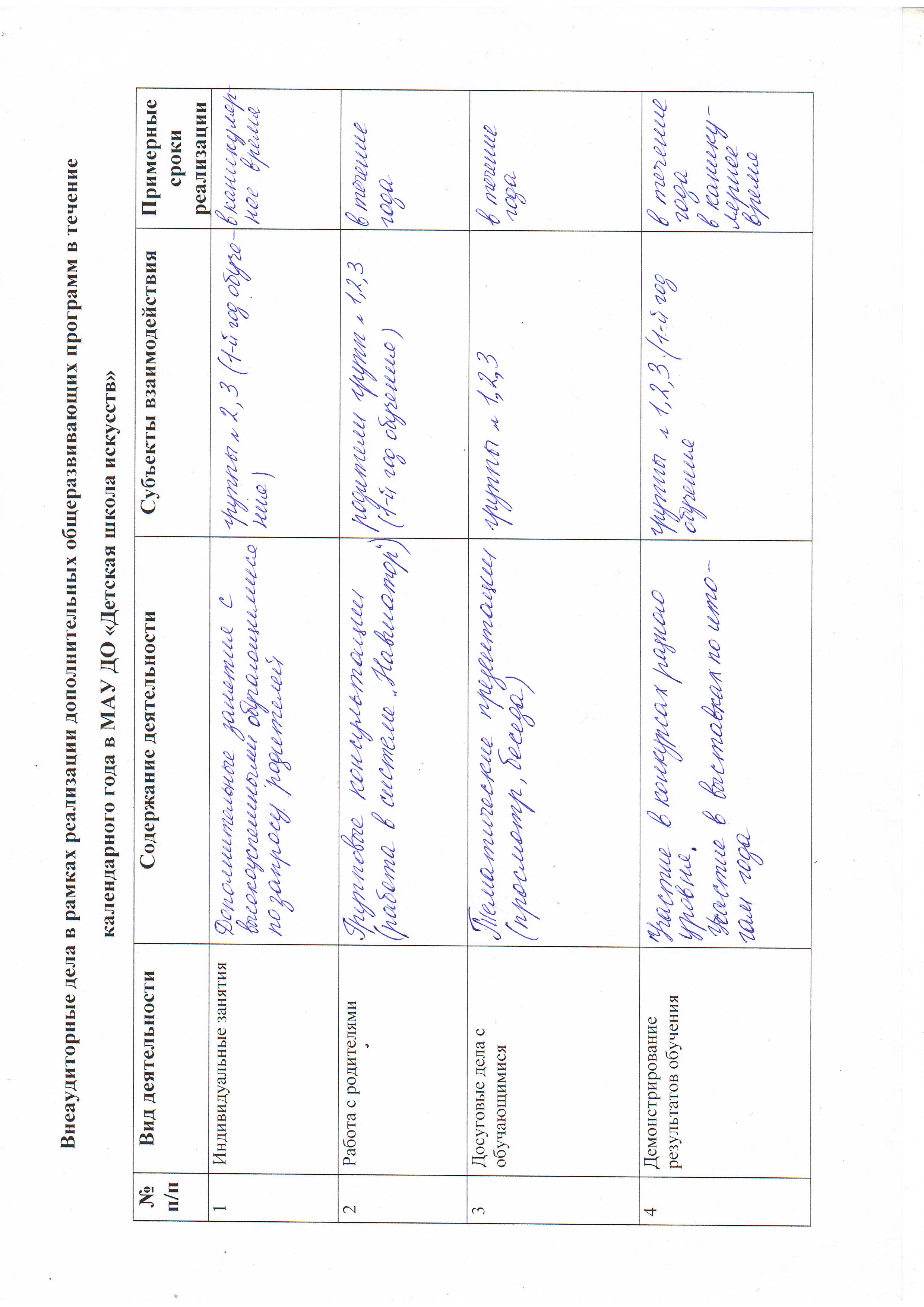 №    учебногозанятия   № темыНазвание    темыКоличество часовКоличество часовКоличество часовФорма контроля№    учебногозанятия   № темыНазвание    темытеорияпрактикавсегоФорма контроля11Введение в предмет1-1наблюдение2-172Что умеет карандаш?21416устный опроснаблюдение18-293Мир волшебных красок11112устный опросмини-выставкисамоанализнаблюдение30-364Пластилиновая сказка167устный опросмини-выставкианализ наблюдениевыставкаВсегоВсегоВсего53136-правила поведения на учебном занятии, в школе;-основные и дополнительные цвета;-правила смешения цветов;-разные виды линий;-правила изображения предметов живой природы;-приемы лепки заданных предметов живой и неживой природы;-принципы двойного рисования одного предмета;-работать в течение всего учебного занятия;-использовать художественные материалы: карандаш, краски, мелки, пластилин;-выполнять задания по инструкции и по схеме: штриховка, наброски, зарисовки, лепка;-выполнять элементарные декоративные композиции восковыми мелками;-рисовать один предмет двумя руками;-составлять небольшой, логически обоснованный рассказ по своей работе.    №учебногозанятия№темыНазвание  темыКоличество часовКоличество часовКоличество часовФорма контроля    №учебногозанятия№темыНазвание  темытеория практикавсегоФорма контроля11Введение в предмет1-1устный опрос2-142Красота вокруг нас31013устный опроснаблюдениепрактическое заданиетворческое заданиесамостоятельная работафронтальный опрос15-253Удивительное рядом3811практическое задание наблюдениеустный опрос26-364Пластилиновый зоопарк3811анализ фронтальный опроссамостоятельная работапрактическое заданиенаблюдениеустный опросВсегоВсегоВсего102636-понятия «натюрморт», «пейзаж», «портрет», «сюжетная композиция», «оригами»;-простейшие правила смешения красок для получения оттенков;-приемы работы с бумагой: декоративные узоры, оригами, объемные предметы;-соотнесение форм и пропорций в лепке;-понятие «зеркальное рисование»;-выполнять несложные композиции живой и неживой природы;-правильно определять и изображать форму предметов, их пропорции, цвет, объем;-работать по схеме, по инструкции, по представлению;-использовать знания работы с художественными материалами в создании индивидуальных и групповых работ (карандаши, краски, пластилин, бумага, мелки);-выполнять сюжетные композиции в зеркальном рисовании;-давать характеристику своим работам.   № учебногозанятия№темыНазвание  темыКоличество часовКоличество часовКоличество часовФорма контроля   № учебногозанятия№темыНазвание  темы теория практикавсегоФорма контроля11.Введение в предмет1-1наблюдение2-102.Символика цвета189анализ,самостоятельная работа самоанализустный опростворческое заданиетворческое задание11-183.Зазеркалье 178устный опросанализ наблюдениемини-выставка19-274.Сказки о  волшебстве189устный опросмини-выставкитворческое задание28-365.Живая природа в литературных произведениях279устный опросмини-выставкаанализ выставкаВсегоВсегоВсего63036-начальные сведения о средствах эмоционального воздействия рисунка: оттенки цвета, контраст цвета и тени, колорит, композиция и т.д.;-деление цветового круга на группы теплых и холодных цветов;-правила использования смешанных техник;-особенности симметричного рисования;-технические приемы изображения животного мира: статика, движение, ракурс, светотень;-анализировать цветовую гамму в репродукциях художников – анималистов и в своих работах;-передавать эмоции через цвет; -самостоятельно сочетать различные техники при выполнении задания;-выполнять симметричные рисунки по образцу;-создавать сказочные образы и предметы по воображению;-придумать рассказ по своей работе, используя характеристики персонажей и особенности их изображения.№п/пучебного занятияДатаТемаСодержание занятийФорма контроля1Введение в предметт. №1 - 1 час1. Изобразительные материалы. Техника безопасности.2. Игра «Краски, кисти, карандаши».наблюдение2Что умеет карандаш?т.№2 – 16 часов1. Виды линий: прямая, ломаная. 2. Игра - угадайка: комбинации геометрических фигур устный опрос31.Виды линий: замкнутая,  волнистая. 2.Город геометрических фигур: лес (деревья, грибы, солнце)устный опрос41.Город геометрических фигур: лес (туча, дождь)2. Штриховка фигур трафаретами «Сад и огород»: от центранаблюдение51.Город геометрических фигур: лес (трава, цветы).2. Штриховка фигур трафаретами «Сад и огород»: к центру.наблюдение61. Игра - угадайка: комбинации геометрических фигур 2. Придумывание и зарисовки своих загадок.устный опрос71. Правила двойного (зеркального) рисования.2. Двойное рисование в воздухе одного предмета по образцунаблюдение8 Двойное рисование на бумаге одного предмета по образцунаблюдение9Двойное рисование на бумаге одного предмета по образцуустный опрос101. Игра - угадайка: комбинации геометрических фигур. 2. Двойное рисование в воздухе одного предмета по инструкции.наблюдение11Двойное рисование на бумаге одного предмета по инструкции.наблюдение12Двойное рисование на бумаге одного предмета по инструкцииустный опрос131. Презентация №1 «Путешествие по сказкам».2. Сказка «Колобок»  (текст + иллюстрации)3. Наброски колобка, зайцанаблюдение141. Двойное рисование геометрических фигур 2. Наброски волка устный опроснаблюдение15контрольное занятие1.Виды линий 2. Двойное рисование в воздухе по инструкции3. Наброски медведяустный опрос161. Выставка «Персонажи сказки»2. Рассказ сказки от имени своего персонажаустный опрос17Инсценировка сказки «Колобок»Презентация №2 «Путешествие по сказкам»устный опрос18Мир волшебных красокт.№3 – 12 часов1.Основные и дополнительные цвета.2.Беседа «Разноцветный мир»-191.Техника рисования  восковыми мелками + презентация2. Рисование образцов наблюдение20Восковые мелки: декоративное рисование «Веселые матрешки» устный опрос21Восковые мелки: декоративное рисование «Веселые матрешки»самоанализмини- выставка22Восковые мелки: пейзажные зарисовки (природные явления)наблюдение23Восковые мелки: пейзажные зарисовки (растения) наблюдение24Восковые мелки: пейзажные зарисовки (осадки) наблюдение25Восковые мелки: пейзажные зарисовки (горы, реки)устный опрос26Рисование акварелью: сказочные персонажи  наблюдение27Рисование акварелью: сказочные персонажи наблюдение28Рисование акварелью:  предлагаемые сюжеты.устный опрос29Рисование акварелью: сказочные персонажи и предлагаемые сюжетымини-выставкисамоанализ30Пластилиновая сказкат. №4 – 7 часовПриемы лепки предметов по представлению: посудаустный опроснаблюдение31Приемы лепки предметов по представлению: игрушки.наблюдение32Лепка животных (птицы + стихи про животных) анализ 33контрольное занятие1. Лепка животных: рыбы, птицы 2. Лепка предметов неживой природы.3. Мини-выставкаустный опрос34Лепка предметов живой природы наблюдение35Лепка животных и предметов (по желанию).Выставка работ для родителей.анализ выставка361. Стихи про животных и о природе.2. Презентация «Этот красочный прекрасный мир!»-№п/пучебного занятияДатаТемаСодержание занятийФорма контроля1Введение в предметт. №1 - 1 часМини-беседа «Что мы знаем?». Техника безопасности.Игра на коммуникативные способности.устный опрос2Красота вокруг наст.№ 2 – 13 часов1.История изобразительного искусства.2.Материалы и принадлежности для рисования.устный опрос31. Беседа по цветовой гамме.2. Цветовое решение (теплые цвета)устный опрос41.Выразительные возможности композиции.2. Компановка на бумаге.наблюдение51. Жанр живописи: натюрморт.2. Композиция «Осенние цветы в вазе».практическое задание61.Жанры живописи: натюрморт, 2. Композиция «Фрукты и овощи»практическое задание71. Жанры живописи: пейзаж.2.  Понятия «перспектива, линия, горизонт»фронтальный опрос81. Жанры живописи: пейзаж.2. Пейзажные зарисовкипрактическое задание91.Жанры живописи: портрет.2. Карандашные наброски. практическое задание101. Жанры живописи: портрет 2. «Портрет моего друга»самостоятельная работа111.Выбор цветовой гаммы. 2.Композиция «Цветочные фантазии». творческое задание121.Беседа по сказке (по выбору педагога) 2.Сюжетное рисование по сказке практическое задание13Сюжетное рисование по сказкетворческое задание14контрольное занятиеСюжетное рисование по сказкеустный опрос15Удивительное рядомт.№ 3 – 11 часов1. Особенности составления простого и сложного узоров.2. Растительный узор. устный опрос161. Декоративные узоры из бумаги. 2. Приемы вырезанияпрактическое задание171.Обрывание бумаги, наклеивание изображений.2.Предметы из бумаги, сложенной вдвое и гармошкойпрактическое задание18Техника «оригами»: птицы.устный опрос19 Техника «оригами»: птицы.наблюдение20Техника «оригами»: животные.устный опрос21Техника «оригами»: животные. наблюдение221. Беседа по сказке (по выбору педагога).2. Складывание бумаги по сказке. практическое задание231. Складывание бумаги по сказке.2. Инсценирование  сказки творческое задание24Двойное рисование двумя руками в воздухе: один предмет, зеркальные рисунки (сад, огород, лес)устный опрос25Двойное рисование двумя руками на бумаге: один предмет, зеркальные рисунки (сад, огород, лес).практическое задание26Пластилиновый зоопаркт.№ 4 – 11 часовПриемы лепки, соотнесение форм и пропорций. фронтальный опрос27Способы создания изображений предметов живой природыустный опрос28Способы создания изображений предметов неживой природы. устный опрос29Лепка предметов живой и неживой природы (по желанию).самостоятельная работа301. Лепка животных: бабочка2. Стихи про бабочку.  практическое задание311. Лепка животных: слоник2. Стихи про слоника.            практическое задание321.Лепка животных: обезьянка 2. Стихи про обезьянку самостоятельная работа331. Приемы пластилинографии2. Лепка: деревья практическое задание34контрольное занятие1. Приемы пластилинографии2. Лепка: цветыустный опрос35Выставка и анализ работанализ36  Игра – путешествие «Пластилиновый зоопарк»наблюдение№п/пучебного занятияДатаТемаСодержание занятийФорма контроля1Введение в предметт. №1 - 1 часИгры на внимание, воображение. Техника безопасностинаблюдение2Символика цветаТема № 2 – 9 часовБеседа «Цвет в нашей жизни». Сочетание цвета, ощущений, чувствустный опрос3Беседа о радуге и цветной жизни.устный опрос4Анализ цветовой гаммы сказки К. Чуковского «Краденое солнце»анализ  5Создание своего варианта теплой, холодной, громкой картины по заданному сюжету сказки.творческое задание6Создание своего варианта тихой, легкой, тяжелой картины по заданному сюжету сказки.творческое задание7Семицветие в природе: изображение леса, города, школыустный опрос8Семицветие в природе: изображение сказки К. Чуковского «Телефон».устный опрос9Семицветие в природе: изображение сказки К. Чуковского «Телефон».самостоятельная работа, самоанализустный опрос10Сочинение загадок – рисунков, цветных сказок: зеленая, синяя, красная, желтая.творческое задание 11ЗазеркальеТема № 3 - 8 часовБеседа «Как мы рисуем?» (чем? на чем?): карандаш, краски – песок, бумага и т.д.устный опрос12Особенности работы с симметричными рисунками и скороговорками по схеме и образцу: фонематический слуханализ 13Особенности работы с симметричными рисунками и скороговорками по схеме и образцу: карандаши, одновременность анализ 14контрольное занятиеОсобенности работы с симметричными рисунками и скороговорками по схеме и образцу: дикция, внимание мини-выставка15Особенности работы с симметричными рисунками и скороговорками по схеме и образцу: карандаши, аккуратность.анализ 16Симметричное рисование + скороговорки.наблюдение17Симметричное рисование + скороговорки.наблюдение18Симметричное рисование + скороговорки.наблюдение19Сказки о волшебствеТема № 4 – 9 часовБеседа «Сказки о волшебстве и волшебниках».устный опрос20Обсуждение отрывков из сказки Ш. Перро «Кот в сапогах». Работа по инструкции: замок людоедаустный опрос21Обсуждение отрывков из сказок Ш. Перро «Кот в сапогах».Работа по инструкции: замок людоеда,устный опрос22Обсуждение отрывков из сказки Ш. Перро «Золушка».Работа по инструкции: фея, Золушка.устный опрос23Обсуждение отрывков из сказки Ш. Перро «Золушка»Работа по инструкции: карета. устный опрос24Обсуждение отрывков из сказок Ш. Перро «Золушка» Работа по инструкции: бал во дворце мини-выставки25Обсуждение отрывков из сказок С. Маршака «12 месяцев».Работа по воображению: лесные полянки в разные времена годатворческое задание26Обсуждение отрывков из сказок С. Маршака «12 месяцев».Работа по воображению: лесные полянки в разные времена годатворческое задание27Работа по воображению: сказка о волшебствемини-выставки28Живая природа в литературных произведенияхТема № 5Работы художников Е. Чарушина, В.Ватагинаустный опрос29Работы художника И.Васнецова и произведения  В. Бианки.устный опрос30Понятия «пропорция, поворот, ракурс, светотень».устный опрос31Технические приемы и особенности изображения животных и птиц: статика, движение. анализ 32Поэтапное рисование  птицанализ 33Поэтапное рисование насекомых.анализ 34контрольное занятиеПоэтапное рисование  животных.мини-выставка35Поэтапное лепка и аппликация птиц, насекомых, животных (по выбору)выставка36Поэтапное лепка и аппликация птиц, насекомых, животных (по выбору)выставка